11.pielikumsPriekules novada pašvaldības domes2016.gada 30.jūnija sēdes protokolam Nr.12,11.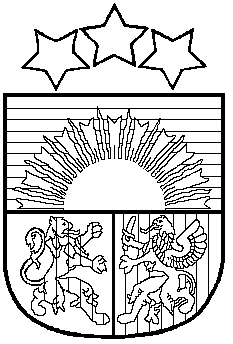 LATVIJAS REPUBLIKAPRIEKULES NOVADA PAŠVALDĪBAS DOMEReģistrācijas Nr. , Saules iela 1, Priekule, Priekules novads, LV-3434, tālrunis , fakss 63497937, e-pasts: dome@priekulesnovads.lvLĒMUMSPriekulē2016.gada 30.jūnijā              	                                                                                Nr.1211.Par nekustamā īpašuma Brīvības iela 41, Priekule, Priekules nov., kadastra numurs 6415 003 0146, trešās mutiskās atsavināšanas izsoles ar augšupejošu soli atzīšana par nenotikušuAr 2016.gada 25.februāra Priekules novada pašvaldības domes lēmumu (prot.Nr.4, 29.) nekustamais īpašums Brīvības iela 41, Priekule, Priekules novads, (turpmāk – nekustamais īpašums) nodots atsavināšanai, rīkojot trešo mutisku izsoli ar augšupejošu soli.Ar Priekules novada pašvaldības domes 2016.gada 25.februāra lēmumu (prot.Nr.4, 29.) apstiprināti nekustamā īpašuma trešās mutiskās izsoles noteikumi un izsoles sākumcena 4080 EUR (četri tūkstoši astoņdesmit euro un 00 euro centi).Saskaņā ar izsoles noteikumiem (apstiprināti ar 25.02.2016.Priekules novada pašvaldības domes lēmumu prot.Nr.4,29.) 3.2. punktu, dalību izsolei pretendentiem bija iespēja pieteikt līdz 2016.gada 24.maijam plkst.15:00. Nekustamā īpašuma izsole izsludināta likumā noteiktajā kārtībā un termiņos laikrakstā „Latvijas Vēstnesis”, vietējā laikrakstā „Priekules novada ziņas” un informācija par izsoli ievietota Priekules novada mājas lapā, kā arī pieejama Priekules novada pašvaldībā.Priekules novada pašvaldības īpašumu un nomas tiesību izsoles komisija (turpmāk tekstā – Komisija) 2016.gada 25.maijā plkst.10:00 konstatēja, ka trešā mutiskā nekustamā īpašuma izsole, saskaņā ar Publiskas personas mantas atsavināšanas likuma 31.panta pirmo daļu un izsoles noteikumu 8.1.2. punktu atzīstama par nenotikušu, jo noteiktajā termiņā nav reģistrējies neviens dalībnieks.Atbilstoši Publiskas personas mantas atsavināšanas likuma 32.panta trešajai daļai, pēc otrās nesekmīgās izsoles institūcija, kas organizē nekustamā īpašuma atsavināšanu, var:1) veikt atkārtotu novērtēšanu;2) citu šajā likumā paredzēto atsavināšanas veidu (3. un 7.pants);3) atcelt lēmumu par nodošanu atsavināšanai.Pamatojoties uz Publiskas personas mantas atsavināšanas likuma 31.panta pirmo daļu, 32.panta trešās daļas 3.punktu, likuma “Par pašvaldībām” 21.panta pirmās daļas 17.punktu, atklāti balsojot PAR - 11 deputāti (Malda Andersone, Inita Rubeze, Arnis Kvietkausks, Andis Eveliņš, Mārtiņš Mikāls, Vija Jablonska, Ilgonis Šteins, Arta Brauna, Tatjana Ešenvalde, Andris Džeriņš, Gražina Ķervija); PRET -  nav; ATTURAS -  nav; Priekules novada pašvaldības dome NOLEMJ: 	1. Atzīt nekustamā īpašuma  Brīvības iela 41, Priekule, Priekules nov., kadastra numurs 6415 003 0146, trešo mutisko izsoli ar augšupejošu soli par nenotikušu un apstiprināt komisijas sēdes protokolu.2. Atcelt Priekules novada pašvaldības domes 2014.gada 31.jūlija lēmumu (prot.Nr.14, 17.§) “Par nekustamā īpašuma Brīvības iela 41, Priekule, Priekules nov. nodošanu atsavināšanai”.Lēmums stājas spēkā ar tā pieņemšanas dienu.Lēmums vienā eksemplārā paziņojams -  Priekules novada pašvaldības īpašumu atsavināšanas un nomas tiesību izsoles komisijai.Priekules novada pašvaldības finanšu nodaļai.Pašvaldības domes priekšsēdētāja       				          V.Jablonska